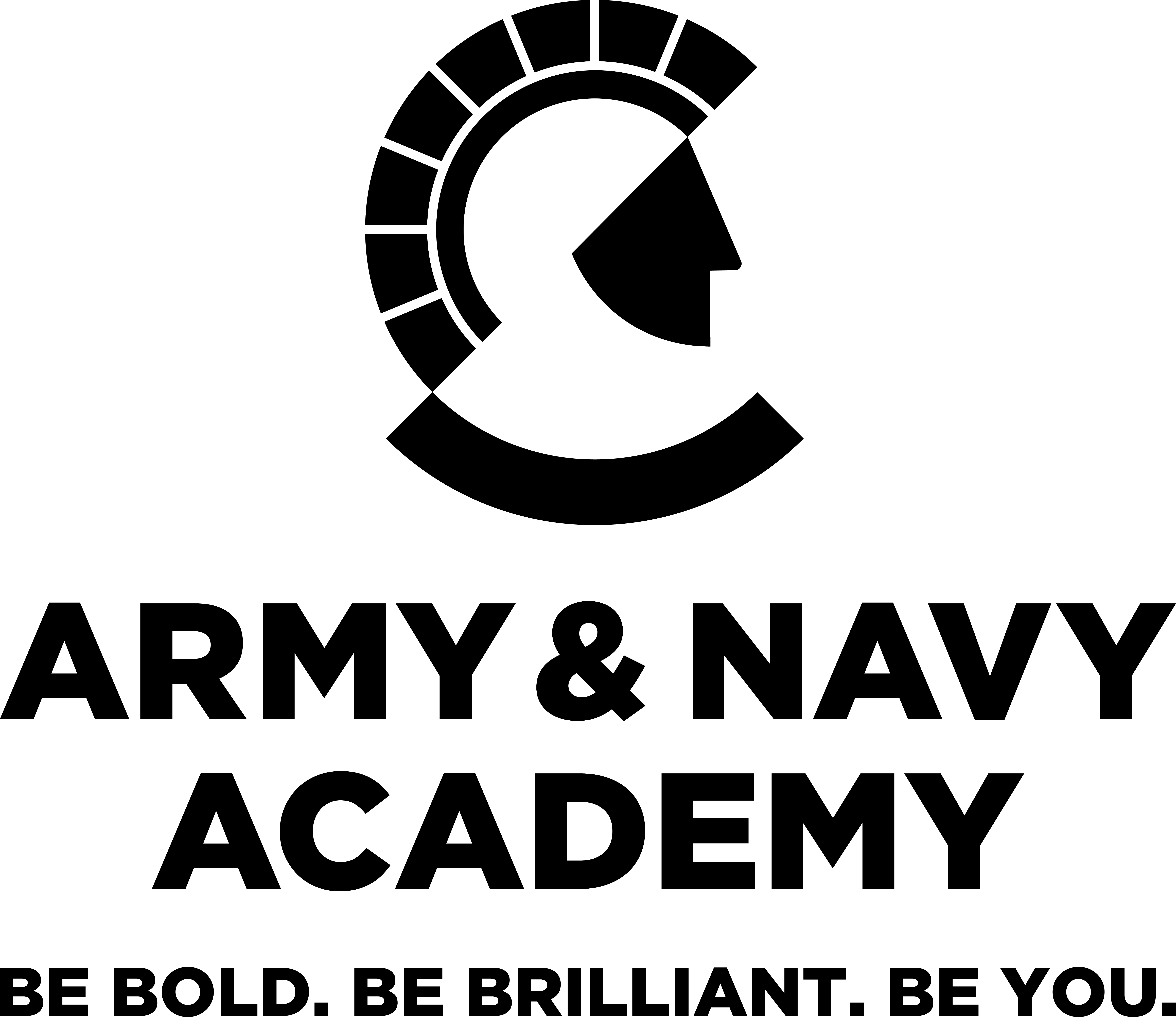 GENERAL QUESTIONSIf I decide to attend Army and Navy Military Academy (ANA) in the fall, is Camp Challenge a good transition?Yes, we have many campers that decide to attend ANA in the fall.  If you are interested in applying to the winter academic program, you may arrange a consult with the Army and Navy Academy Admissions Department at 888-762-2338, or by going to the Academy website www.armyandnavyacademy.org. The values and skillsets taught in our Camp Challenge programs are very much in-line with the Army and Navy Academy’s. Does ANA follow the same rules?There are many shared rules of general conduct that Camp Challenge shares with ANA.  We both believe in providing youth with a supportive, mentally stimulating environment to maximize children’s potentials.  We are focused on responsibility, self-discipline, and ethical behavior to build good character in young people.  Can we combine sessions to provide an extended summer experience?One of our goals at Camp Challenge is to provide each camper with personalized attention to plan the best possible summer experience.  All of our programs offer something uniquely exciting. Camp Challenge LDP and LET Intro are two 2-week sessions that can be combined. Unfortunately, due to the duration of the sessions, Camp Challenge LET I, LET II, and LDP Combination cannot combine with other sessions. How many campers and students attend each of your sessions?Camp Challenge Leadership Camps will have about 200 participants.  How are roommates paired together?  Can I request a specific roommate?Campers can request to room with a friend.  We will try to honor most requests, but we cannot make any guarantees.  Please note that the request must be mutual, and the ages of the participants must be within one year of age.  We use the Camper Profile form completed by all applicants to facilitate room placement.  Campers are paired with roommates of similar hobbies, interests, and ages. Generally, dorm placements work out very well, and the roommates become fast friends.Do we have to wear uniforms?Dress for Camp Challenge is polo shirts, Army Combat Uniforms (ACU), or physical training attire. While the Academy provides most of the uniform pieces, there are additional items required that are to be provided by the camper. Please refer to the “Recommended Packing List” for the programs for further information.  The expectation is that campers are to be well-groomed during camp.  Parents/guardians should ensure that all clothing is appropriate and in good taste. The Academy reserves the right to approve clothing. Some formal attire such as collared shirts and slacks or dresses and skirts may be brought for special occasions. What expenses do your rates include?Our rates include room and board, three daily meals, linens, athletic and social activities, and off-campus excursions. What is the weather like in Carlsbad?Carlsbad has a typical mild and fair-weathered coastal climate.  The average summer temperature is 73 degrees with hot afternoons and cooler evenings.What is the surf like in Carlsbad?Surf conditions in our area are adequate for beginner to intermediate surfers and body-boarders. Our beach is a perfect beach to learn to surf or body-board because of the consistently mild surf conditions. Since the environment caters to beginning surfers, those with advanced skills will likely find the surf conditions to be less challenging.  The average wave height is 1-4 feet, and the average water temperature is 66-70 degrees in Carlsbad. We recommend wetsuits for those planning on taking advantage of surf opportunities while at camp. Are there any additional costs?Additional fees may include optional shuttle service and temporary medical insurance for international campers.Extra Fees:Temporary Health Insurance 		$195 for one monthTransportation Fees				Do we need to provide our camper with extra spending money?All necessities for camp are included in the tuition amount.  We recommend that you give your child some extra spending money for snacks and souvenirs when they go on their excursions.  On check-in day, campers secure valuables and pocket money in the Academy safe. Children will have to sign these items out to gain access to them, and these records are available for parental review. The suggested amount of extra spending money is $30-$50 per week. Is there somewhere that I can see pictures from camp?  We will upload pictures to various social media outlets regularly throughout the duration of the program so that you will get a look inside the camp while it’s happening!  Parents are provided more information on this service at check-in.Program InformationHow many weeks are the programs?Camp Challenge LET I & II are four weeksCamp Challenge LET Intro offers two 2-week sessionsCamp Challenge LDP Basic and Advance offers two 2-week sessionsCamp Challenge LDP Combo is four weeksCamp Challenge ESOL offers two 2-week sessionsWhat ages/grades are allowed to attend?Camp Challenge LDP: Entering grades 6-8Camp Challenge LET: Entering grades 9-12Can my child receive academic credit for his or her courses this summer?Camp Challenge LET I & II participants may earn credit for taking these courses. The camper’s academic-year school is required to determine if credit for the program is acceptable. Most schools accept the credit as health, physical education, or elective credit.What are the hours I would be in school?Camp Challenge campers will be in class for 3 hours in the morning, 8:20-11:30 am, followed by recreation activities in the afternoon. CORRESPONDENCE/VISITORSHow can I contact my child?PhoneCampers may bring phones and access them during designated times.  Except in emergencies, campers may not make phone calls during activity periods such as classes, activities, or study hall.  Incoming calls are received by our camp office 24 hours a day, seven days a week.  All incoming calls are given to campers once a day as of written messages. You can contact the Summer Programs office during office hours, Monday through Friday 9:00 am – 4:00 pm at 760-547-5207 or the Operations Office 24/7 for urgent matters at 760-547-5228.  EmailAll campers have the opportunity to use the Internet for email purposes during designated free time.  You can also send an email to your child through summer@armyandnavyacademy.org. Upon receipt, it will be printed and delivered to the camper.    How do we arrange camper visits or a campus tour?Two tour options are available.  Individual weekday tours, or our monthly open house.  Individualized tours are available Monday through Friday, 10:00 AM, through 4:00 PM.  Friends and family are also welcome to attend our monthly Open House, which is held on Saturday mornings from April through June.  As a parent, can I come and visit my child?You may visit your child during their stay at ANA.  We do, however, feel that these visits may disrupt the camp experience. We try to keep them very busy with exciting activities, so taking them away from some of these experiences may take away opportunities for them to make new friends or try something new. Can my child have visitors?Yes.  If we receive the request from the legal parent or guardian, in writing, no less than 48 hours before the visit, your child may see another person that is 18 years or older.  You must let us know in advance how long the visitor will be with your child.  The visitor must present a valid ID upon their arrival and must sign the camper out at Operations.  If you are planning to take your child off-campus, you must notify the Operations Office, in writing, and no less than 48 hours, what your plan is on picking them up and returning them.  Should it fall during a weekend trip, the child is the responsibility of the parent or visitor until the group arrives back on campus.  What if my child gets homesick?Missing home and family is natural for children who go off to summer camp.  To help campers who experience homesickness, the camp staff train in working with children and helping them deal with their feelings of loneliness and isolation. Commonly, the first letters or phone calls you receive may indicate some uneasiness. Many campers experience a short adjustment period during their first day or two of being away from home. As soon as campers get caught up in the excitement of new friends and activities, their anxieties soon fade. Your support is critical to your camper's success. Please try to encourage and be proud of your child’s independence before they leave for camp. It's also helpful to send upbeat, cheerful letters from home that focus on the positive experiences and fun times they are having.  When is the cutoff date for applying?We require that the online application, health documents, and all other forms are submitted no later than 12 June 2019. Please note that application screenings cannot happen until all documents are received, and their submission does not guarantee admission into camp. After application screenings are completed, applicants receive notification of their status. Are some of your staff part of the regular faculty of ANA?Yes, some of our summer teachers are part of the regular ANA faculty.Do we need to get health insurance?All campers are required to have health insurance during camp.  Proof of insurance is necessary before acceptance to any summer session is granted.  International campers must purchase insurance through the Academy for $195.00, which provides one month’s coverage.  Do international students need an I-20 (Visa)?Our camps are from three to four weeks in length. Because of this short period, campers do not need an I-20 for campers to attend our camps.  Please contact the local American Consulate for information and forms.Can you arrange for an I-20 for the summer program?If a camper is attending Camp Challenge, we assist by providing an invitation letter to support their I-20 application.  The American consulate can provide information on what is required based on your specific needs.Could you please confirm if the international students interact with foreign and American students?  Will the dorms be mixed?Campers interact with many different cultures, ethnicities, and nationalities.  ESOL classes are mixed and have campers from all over the globe.  We combine campers in dorms, classrooms, and recreation activities.